 STRUTTURA DIDATTICA SPECIALE DI LINGUE E LETTERATURE STRANIERE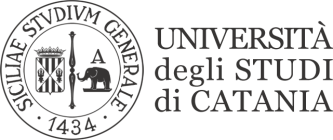                                                                  RAGUSAFILOLOGIA GIAPPONESE (LM37)Mario TALAMORISULTATI PROVE SCRITTEDATA PUBBLICAZIONE08/05/2019Matricolatest 1 (15 aprile)test 1 (15 aprile)test 2 (07 maggio)test 2 (07 maggio)Y63000160Y6300016094/10095/100